	Obec Prosenická Lhota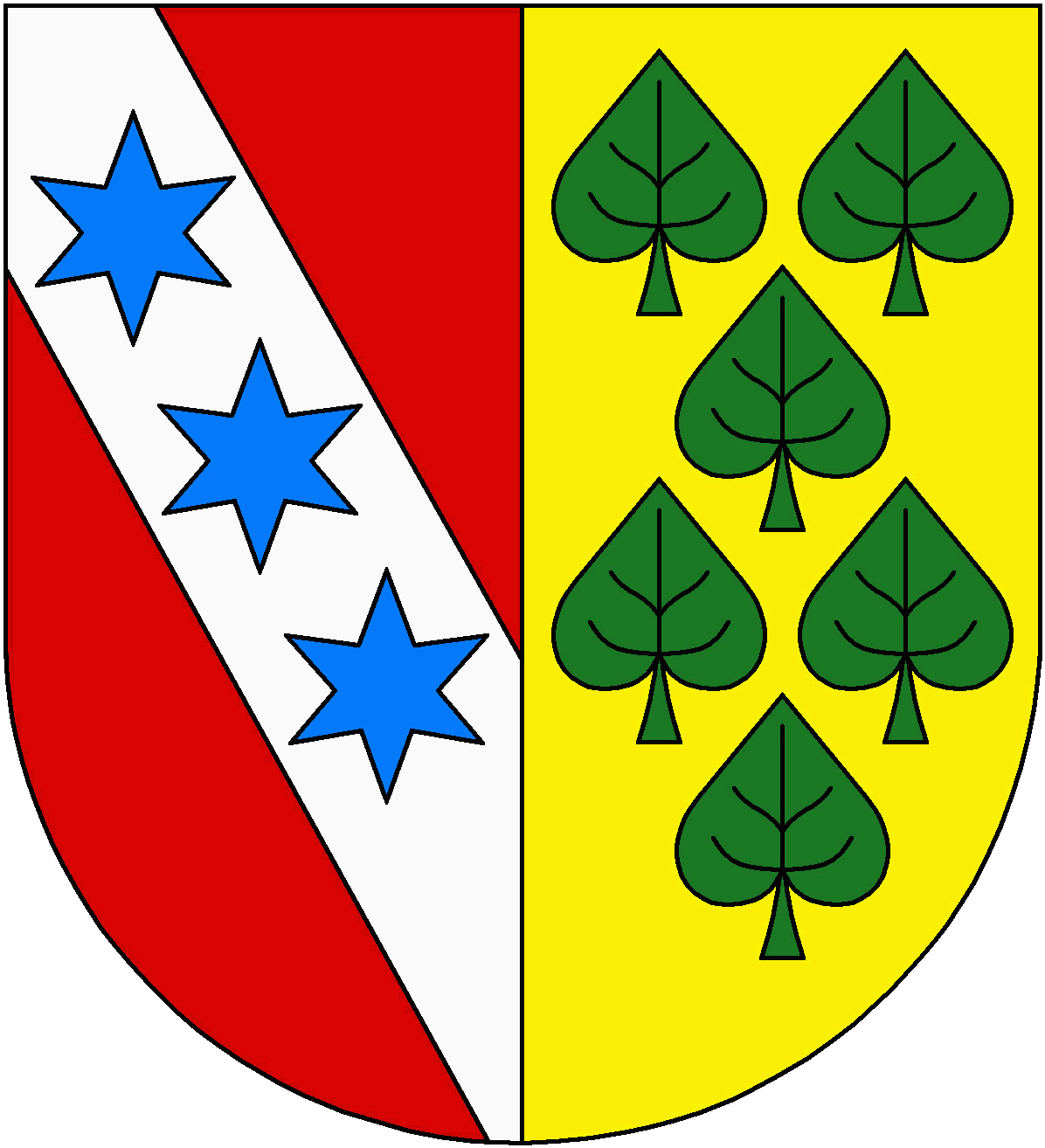 	Prosenická Lhota čp. 20, 264 01  Sedlčany	IČO: 00243116, DIČ: CZ00243116https://www.prosenickalhota.cz, tel. 724 181 366; obec@prosenickalhota.cz V roce 2018 bylo zbudováno nové dětské hřiště v Luhách a u rybníku Jelito za přispění Ministerstva místního rozvoje.Vyúčtování akce: